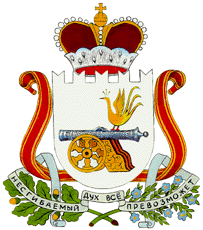 АДМИНИСТРАЦИЯ ДОБРОМИНСКОГО СЕЛЬСКОГО ПОСЕЛЕНИЯ ГЛИНКОВСКОГО РАЙОНА СМОЛЕНСКОЙ ОБЛАСТИПОСТАНОВЛЕНИЕот 13 ноября 2020 г.             № 70В целях установления единого подхода по рассмотрению вопросов и принятию в установленном порядке решений по переводу жилого помещения в нежилое и нежилого помещения в жилое, по переустройству и перепланировке жилых (нежилых) помещений, в соответствии со статьями 14, 22, 23, 24 Жилищного кодекса РФ        Администрация Доброминского сельского поселения Глинковского района Смоленской области постановляет:     1.  Утвердить Положение о комиссии по переводу жилого помещения в нежилое и нежилого помещения в жилое, по переустройству и перепланировке жилых (нежилых) помещений, приложение 1.        2.  Утвердить акт приемочной комиссии  о завершении переустройства и (или) перепланировки переводимого нежилого (жилого) помещения, приложение 2.            4. Контроль за исполнением настоящего постановления оставляю за собой.ПОЛОЖЕНИЕо комиссии по переводу жилого помещения в нежилое и нежилого помещения в жилое, по переустройству и перепланировке жилых (нежилых) помещений1.ОБЩИЕ ПОЛОЖЕНИЯ1.1 Настоящее Положение разработано в целях реализации положений Жилищного кодекса Российской Федерации по переводу жилого (нежилого) помещения в нежилое (жилое) помещение, по переустройству и перепланировке жилых (нежилых) помещений (далее — Перевод).1.2 Комиссия в своей деятельности  руководствуется Конституцией Российской Федерации, действующим законодательством Российской Федерации, а также нормативно — правовыми актами субъектов Российской Федерации и органов местного самоуправления.1.3 Перевод допускается при условии соблюдения норм Жилищного кодекса, законодательства о градостроительной деятельности и настоящего Положения.1.4 Вопросы, связанные с проведением капитального ремонта, реконструкции жилых помещений после их перевода в нежилые помещения, настоящим Положением не регламентируются.1.5. Состав Комиссии утверждается распоряжением Администрации Доброминского сельского поселения Глинковского района Смоленской области. 2.ПОЛНОМОЧИЯ КОМИССИИ.2.1. Для решения поставленных задач Комиссия:- рассматривает и оценивает представленные на Комиссию документы с точки зрения соблюдения законодательства;- осуществляет обследование жилого (нежилого) помещения, функциональное назначение которого изменяется;- определяет перечень работ и условий по их проведению, требуемых для осуществления перевода жилого помещения в нежилое помещение или нежилого помещения в жилое помещение;- принимает участие в приемке выполненных ремонтно-строительных работ, проверке соответствия произведенных переустройства и (или) перепланировки проектной документации;- оформляет акт приемочной комиссии о завершении переустройства и (или) перепланировки;
- привлекает иных, не указанных в составе Комиссии специалистов (экспертов) для приемки выполненных работ по переустройству и (или) перепланировке нежилого (жилого) помещения и подписания акта приемочной комиссии.3. ПОРЯДОК РАБОТЫ КОМИССИИ.3.1 Организует работу Комиссии и ведет ее заседания председатель Комиссии. В случае отсутствия председателя его функции исполняет заместитель председателя Комиссии.3.2 Заседания Комиссии проводятся по мере необходимости, при наличии соответствующих заявлений. Комиссия правомочна решать вопросы, если на ее заседаниях присутствует не менее 2/3 от установленного числа членов.3.3 Результаты рассмотрения представленных на заседании Комиссии документов оформляются протоколом, который подписывается председателем и членами комиссии, присутствующими на заседании.3.4 Принятие решения о Переводе или об отказе о Переводе осуществляется с учетом соблюдения прав и законных интересов граждан, а также требований пожарной безопасности, санитарно — гигиенических, экологических и иных требований законодательства, в соответствии с Административным регламентом по предоставлению муниципальной услуги «Перевод жилого помещения в нежилое помещение и нежилого помещения в жилое помещение», утвержденным постановлением Администрации Доброминского сельского поселения Глинковского района Смоленской области от 25.10.2014г. №41в.3.5 Уведомление подтверждает окончание Перевода помещения и является основанием использования помещения в качестве жилого или нежилого, если для такого использования не требуется проведение его переустройства и (или) перепланировки и (или) иных работ.3.6 В случае необходимости проведения переустройства и (или) перепланировки переводимого помещения и (или) иных работ для нежилого помещения в уведомлении содержатся требования об их проведении, перечень иных работ, если их проведение необходимо.Уведомление является основанием проведения соответствующих переустройства и (или) перепланировки с учетом проекта переустройства и (или) перепланировки, представляемого заявителем, и (или) иных указанных в уведомлении работ.3.7   Завершение переустройства и (или) перепланировки и (или) иных работ в переводимом помещении подтверждается актом приемочной комиссии о завершении переустройства и (или) перепланировки жилого помещения, оформленном в трех экземплярах, приложение 2.   Акт приемочной комиссии подтверждает окончание Перевода помещения и является основанием использования переведенного помещения в качестве жилого или нежилого помещения.3.8. Приемочная комиссия может осуществлять выездные проверки проведения работ по переоборудованию и (или) перепланировке в переводимом помещении на предмет соответствия условиям разрешительной и проектной документации.3.9. В случае если работы по переустройству и (или) перепланировке связаны с изменением инженерного оснащения помещений (установка сантехнического, электротехнического и иного оборудования с повышенным потреблением энергетических ресурсов), проект должен быть согласован с соответствующими снабжающими (эксплуатирующими) организациями.3.10. Работы по переустройству и (или) перепланировке помещений в жилых домах должны выполняться организацией, имеющей лицензию на осуществление данных работ, в соответствии с согласованным проектом.3.11. Решение действительно в течение одного года с момента его принятия. Не осуществленные в течение этого срока работы по переустройству и (или) перепланировке могут быть выполнены только после повторного рассмотрения Комиссией.3.12. Отказ в согласовании по переводу жилых помещений в нежилые и нежилых помещений в жилые и переустройства и (или) перепланировки жилого помещения допускается в случае:1) непредставления документов в объеме, определенном пунктом 2.6.1 подраздела 2.6 раздела 2 Административного регламента по предоставлению муниципальной услуги «Перевод жилого помещения в нежилое помещение и нежилого помещения в жилое помещение», утвержденное постановлением Администрации Доброминского сельского поселения Глинковского района Смоленской области от 25.10.2014г. №41в.    2) представления документов в ненадлежащий орган;3) несоответствия проекта переустройства и (или) перепланировки жилого (нежилого) помещения требованиям законодательства.3.14. Решение об отказе в согласовании по переводу жилых помещений в нежилые и нежилых помещений в жилые и переустройства и (или) перепланировки жилого помещения должно содержать указание на основания отказа с обязательной ссылкой на нарушения.3.15. Решение об отказе в согласовании по переводу жилых помещений в нежилые и нежилых помещений в жилые и переустройства и (или) перепланировки жилого помещения выдается или направляется заявителю не позднее, чем через три рабочих дня со дня принятия такого решения и может быть обжаловано заявителем в судебном порядке.3.16. Контроль за проводимыми работами возлагается на лицо, в  собственности, в хозяйственном ведении или оперативном управлении которого находится жилое (нежилое) помещение, а при наличии проекта также и на автора проекта в соответствии с договором, заключенным с заявителем.АКТ ПРИЕМОЧНОЙ КОМИССИИо завершении переустройства и (или) перепланировкипереводимого нежилого (жилого) помещения"___" __________________ 20__ г.                                           д. ________________             Настоящий акт составлен  приемочной  комиссией,  сформированной  всоответствии  с  постановлением  Администрации Доброминского сельского поселения Глинковского района Смоленской области от 13.11.2020г. №70, распоряжением №__   от ___________  г.   в составе:______________________________________________________________________  (Ф.И.О., должности членов комиссии, наименование организации)______________________________________________________________________________________________________________________________________________________________________________________________________________________________________________________________________________________________________________________________________________________________,и подтверждает завершение: _____________________________________________,                      (переустройства, перепланировки, иных работ)______________________________________________________________________произведенных работ в помещении по адресу: ___________________________________,на основании решения от "___" _________________ 20___ г. N _______, является приложением к уведомлению о  переводе  жилого  (нежилого) помещения в нежилое (жилое)  от "___" _____________ 20___ г. N _____ и подтверждает  возможность  использования  помещения  в  качестве жилого (нежилого) помещения.                                           (ненужное зачеркнуть)Члены комиссии: __________________________________________________               (Ф.И.О., должности членов комиссии, подписи, печати                                 организаций)_________________________________________________________________ Приложение    2  к постановлению Администрации                                                                                 Доброминского сельского поселения Глинковского района Смоленской областиот 13 ноября 2020 г.   № 70